В начале 2019 года, Федеральной службой по надзору в сфере защиты прав потребителей и  благополучия человека (Роспотребнадзор)  был создан Единый консультационный центр Роспотребнадзора   (ЕКЦ). Это единый информационный канал, предназначенный для организации обработки поступающих звонков от граждан Российской Федерации, иностранных граждан, представителей юридических лиц и индивидуальных предпринимателей.Единый консультационный центр Роспотребнадзора организован в целях консультирования граждан по вопросам санитарного законодательства и законодательства о защите прав потребителей, а также оперативного реагирование на внештатные ситуации.Функционирование Единого консультационного центра Роспотребнадзора направленно на повышение доступности и качества консультирования населения, оперативного разрешения неблагополучных ситуаций, своевременного перенаправления обращения в государственные органы в соответствии с их компетенцией.Все звонки,  поступающие в ЕКЦ Роспотребнадзора с мобильного или городского телефона, зарегистрированного в РФ и находящегося на территории страны, являются БЕСПЛАТНЫМИ.Для организации работы Единого консультационного центра Роспотребнадзора, в г.  Санкт – Петербург был создан колл – центр. Все входящие звонки на телефон горячей линии поступают именно туда (8-800-555-4943), далее оператор центра:- выполняет первичную обработку обращения;- предоставляет справочную информацию (о телефонах, адресах, расположении и времени работы Управления и Центров);- перенаправляет вызов, не относящейся к компетенции Роспотребнадзора;- разъясняет порядок подачи письменного обращения;- перенаправляет вызов в территориальное  Управление и Центр (Роспотребнадзора) для консультирования и информирования, фиксации неблагополучия и дальнейшего принятия мер, с учетом карты часовых поясов, в том числе времени работы специалистов (т.е. непосредственно переадресует вызов на территорию, с которой поступило обращения, для дальнейшего консультирования граждан, а также возможности подойти на личный прием, в случае необходимости работы с документами потребителя).Консультанты Управления и Центров вправе в одностороннем порядке прекратить разговор в случае:- использования ненормативной лексики;- оскорблении;- плохой слышимости;- невозможности установить суть обращения;Также стоит отметить, что для обеспечения качества обслуживания, все разговоры записываются, письменные ответа на обращения в ЕКЦ Роспотребнадзора не предоставляются.Внимание! Существует перечень  вопросов, которые не относятся к компетенции Роспотребнадзора:- Общественная безопасность и порядок (МВД РФ);- Медицина и лекарственное обеспечение (Росздравнадзор);- Реализация бензина и его качество (Росстандарт);- Трудовые споры (Государственная инспекция труда);- Повышение цен (Управление Федеральной антимонопольной службы);- Наличные денежные расчеты (Федеральная налоговая служба);- Строительство, а именно, нарушение при строительстве объектов различного назначения, самовольные постройки и пристройки к объектам капитального строительства (Инспекция государственного строительного надзора).Подготовлено с использованием материала сайта: https://zpp.rospotrebnadzor.ru/Ждем Вас по адресам:ФБУЗ «Центр гигиены и эпидемиологии в Иркутской области»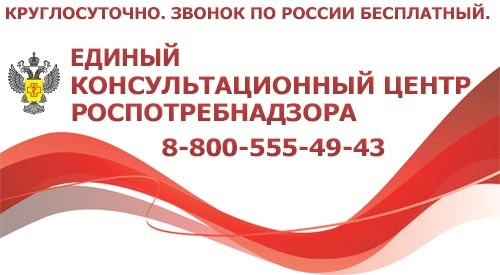 Единый консультационный центр РоспотребадзораКонсультационные центр, пункты по защите прав потребителейг.Иркутск, ул.Трилиссера, 51,   8(395-2)22-23-88 zpp@sesoirk.irkutsk.ruг.Шелехов, ул.Ленина, 9   тел.8(395-50) 4-18-69 zpp@sesoirk.irkutsk.ruг.Ангарск, 95 кв. д.17   тел.8(395-5) 67-13-50   ffbuz-angarsk@yandex.ruг.Усолье-Сибирское, ул.Ленина, 73                           тел.8(395-43) 6-79-24ffbuz-usolie-sibirskoe@yandex.ruг.Черемхово, ул.Плеханова, 1, тел.8(395-46) 5-66-38; ffbuz-cheremxovo@yandex.ruг.Саянск, мкр.Благовещенский, 5а, тел.8(395-53) 5-24-89;  ffbus-saynsk@yandex.ruп.Залари тел.8 (395-52) 22-23-88; zpp@sesoirk.irkutsk.ruг.Тулун,     ул.Виноградова, 21, тел. 8(395-30) 2-10-20;ffbuz-tulun@yandex.ru,kc-zpp.irk@yandex.ruг.Нижнеудинск, ул.Энгельса, 8                                    тел.8(395-57)7-09-74;ffbuz-nizhneudinsk@yandex.ru, kpzpp-nu@yandex.ruг.Тайшет,ул.Северовокзальная,   17А-1Н,                                         тел. 8(395-63) 5-21-58; ffbuz-taishet@yandex.ruг.Братск, ул.Муханова, 20,                                                    тел.8(395-2) 22-23-88; ffbuz-bratsk@yandex.ruг.Железногорск-Илимский, 3 кв., д.40                 тел.8(395-66) 3-05-29, ffbuz-zheleznogorsk@yandex.ruг.Усть-Илимск, лечебная зона, 6                                        тел.8(395-35) 6-44-46;ffbuz-u-ilimsk@yandex.ru,kp-zpp.UI@yandex.ruг.Усть-Кут, ул.Кирова, 91, тел.8(395-2)22-23-88;  ffbuz-u-kut@yandex.ruп.Усть-Ордынский, пер.1-ый Октябрьский, 12  тел.8(395-41) 3-10-78, kc-zpp.uobo@yandex.ru